Application Form for the course: Experimental design and analysis of field and laboratory trialsMarch 13-17, 2023Egerton University, Njoro, KenyaOrganized by: Africa Uninet Project GENTWORKa cooperation project between Egerton University and BOKUSend completed from: gentwork@boku.ac.at  before  February 20, 2023.Please send the completed form to  gentwork@boku.ac.at  before  February  20, 2023.1. Personal Data1. Personal DataFamily Name 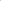 Given NameYour highest academic degreeGender (for statistical purposes  only)Position (e.g. student, researcher, lecturer, etc.)InstitutionPostal address (street)CityCountryEmail Phone number By returning this application to gentwork@boku.ac.at I agree that the data provided on this form can be used for the purpose of reviewing, receiving further information about this course and notification about acceptance or not.By returning this application to gentwork@boku.ac.at I agree that the data provided on this form can be used for the purpose of reviewing, receiving further information about this course and notification about acceptance or not.2. Abstract -Please give a summary of your area of research or study (maximum 200 words)3. Please describe the expected impact of your participation on your personal and professional development (maximum 200 words)